Interviewer un personnage de la renaissance:Les  7 compétences : Prénom : Niveau :avec difficulté avec aideSans difficulté avec aideAvec difficulté seulSans difficulté seulValidé Se situer parmi les productions artistiques dans le temps et dans l’espace. 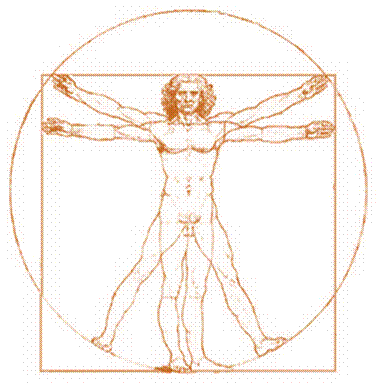 Savoir au moins que La Joconde et l’Homme de Vitruve sont des œuvres du XVIème siècle.Savoir rédiger des questions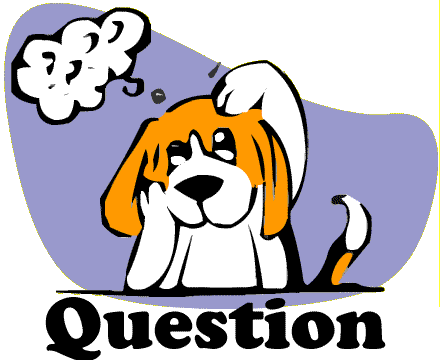 Savoir inverser le verbe et le sujet. Dire de mémoire l’interview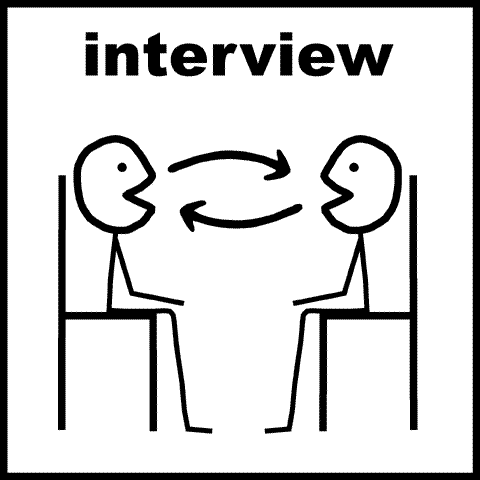 Connaitre son rôle par cœur et le dire sur le ton de l’oralité. Effectuer seul des recherches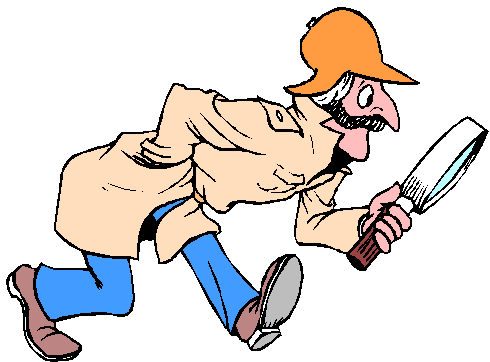 Trouver des informations que je réutilise dans mon interview.  Rédiger un court dialogue.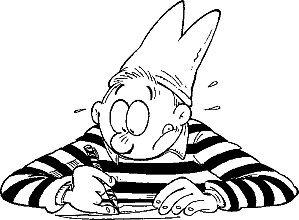 Le texte doit comporter au moins 6 questions et 6 réponses.Construire correctement des phrases exclamatives.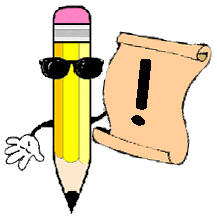 Utiliser « quel(les) en début de phrase. Mettre des « ! » Connaitre des éléments de la renaissance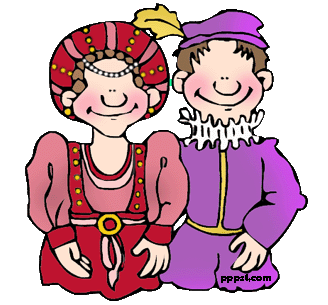 Réinvestir dans le dialogue 5 connaissances liées à la renaissance. (Dans le cours).